ПРОЄКТУКРАЇНА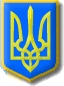 Нетішинська міська рада Хмельницької області Р І Ш Е Н Н Я__________________ сесії Нетішинської міської радиVІІІ скликання___.__.2021					Нетішин				      № __/____Про розгляд звернення Чорнобиль Г.В. щодо надання дозволу на розробку проєкту землеустрою щодо відведення земельної ділянки площею 0,0433 га для передачі її у власність для ведення особистого селянського господарстваВідповідно до пункту 34 частини 1 статті 26, пункту 3 частини 4 статті 42 Закону України «Про місцеве самоврядування в Україні», статей 12, 118 та 121 Земельного кодексу України, Закону України «Про землеустрій», враховуючи пропозиції постійної комісії Нетішинської міської ради VІІІ скликання з питань містобудування, архітектури, будівництва, благоустрою, регулювання земельних відносин та екології, та з метою розгляду звернення Чорнобиль Г.В., Нетішинська міська рада в и р і ш и л а:Відмовити Чорнобиль Галині Володимирівні, яка зареєстрована за адресою: Рівненська область, Рівненський район, с. Розваж, вул. Центральна, 94,  у наданні дозволу на розробку проєкту землеустрою щодо відведення земельної ділянки для передачі її у власність орієнтовною площею 0,0433 га, для ведення особистого селянського господарства, яка розташована у                       м. Нетішин, вул. Солов’євська, у зв’язку з тим, що розташування земельної ділянки не відповідає містобудівній документації «План зонування території міста Нетішин Хмельницької області», затвердженої рішенням тридцять дев’ятої сесії Нетішинської міської ради VII скликання від 02 березня 2018 року № 39/2295, а саме: зазначена земельна ділянка потрапляє у зону Ж-1 «Зона розміщення садибної (котеджної) забудови». Відведення земельних ділянок для ведення особистого селянського господарства у цій зоні не передбачено. А також не відповідає містобудівній документації «Внесення змін до генерального плану м.Нетішин Хмельницької області», затвердженої рішенням двадцять другої сесії Нетішинської міської ради VII скликання від 23 грудня 2016 року № 22/1122, а саме: на зазначеній земельній ділянці запроєктована дорога. Міський голова                                                                    Олександр СУПРУНЮК